Государственное бюджетное образовательное учреждениевысшего профессионального образования«Красноярский государственный медицинский университет именипрофессора В.Ф. Войно-Ясенецкого»Министерства здравоохранения Российской ФедерацииФармацевтический колледжДНЕВНИКпроизводственной практикиМДК  01.02   Отпуск лекарственных препаратов и товаров аптечного ассортиментаПМ 01 Реализация лекарственных средств и товаров аптечного ассортиментаМальцева Максима ВладимировичаМесто прохождения практики ________________________________________							(фармацевтическая организация)с  «29» мая 2020 г.   по   «02»июня2020 г.Руководители практики:Общий –Тюльпанова Марина Викторовна Непосредственный – Тюльпанова Марина ВикторовнаМетодический – Тюльпанова Марина Викторовна Красноярск  2020 гСодержание1. Цели и задачи практики2. Знания, умения, практический опыт, которыми должен овладеть студент после прохождения практики3. Тематический план4. График прохождения практики5. Инструктаж по технике безопасности6. Тематические отчеты о проведенной работе.7. Отчет по производственной практики (цифровой, текстовой)1.Цели  и задачи прохождения производственной практикиЦель производственной практики  по МДК 01.02 Отпуск лекарственных препаратов и товаров аптечного ассортимента состоит в закреплении и углублении теоретической подготовки студентов, приобретении  ими практических умений, формировании компетенций, составляющих содержание Задачами являются:                                                                                                     1.Ознакомление с работой аптечного учреждения и организацией работы среднего фармацевтического персонала, в сфере реализации лекарственных средств и товаров аптечного ассортимента.                                                          2.Формирование основ социально-личностной компетенции путем приобретения студентом навыков межличностного общения с фармацевтическим персоналом и посетителями  аптечной организации;           3.Закрепление знаний о правилах реализации и хранении изделий медицинского назначения и других товаров аптечного ассортимента. 4.Формирование умений работы с торговым оборудованием аптеки, организации пространства торгового зала аптеки.5.Формирование знаний по проведению маркетинговых исследований в аптечных учреждениях.                                                                                  6.Формирование навыков общения с посетителями аптеки с учетом этики и деонтологии в зависимости от характерологических особенностей посетителей.7.Обучение организации проведения мероприятий по соблюдению санитарного режима, созданию условий для хранения товаров аптечного ассортимента.Знания, умения, практический опыт, которыми должен овладеть студент после прохождения практики  Приобрести практический опыт:Реализация лекарственных средств и товаров аптечного ассортимента.Освоить умения:У1.применять современные технологии и давать обоснованные рекомендации при отпуске товаров аптечного ассортимента;У2 оформлять торговый зал с использованием элементов мерчандайзинга;У3.соблюдать условия хранения лекарственных средств и товаров аптечного ассортимента ;У5оказывать консультативную помощь в целях обеспечения ответственного самолечения;У6 использовать вербальные и невербальные способы общения в профессиональной деятельности.Знать:З1.современный ассортимент готовых лекарственных средств, лекарственные средства растительного происхождения, другие товары аптечного ассортимента;З4.идентификацию товаров аптечного ассортимента;З6.нормативные документы, основы фармацевтической этики и деонтологии;З7.принципы эффективного общения, особенности различных типов личностей клиентов;З8.информационные технологи при отпуске лекарственных средств и других товаров аптечного ассортимента.3.Тематический планГрафик прохождения практикиСодержание и объем проведенной работыТема № 1. (30 часов)Организация работы по приему лекарственных средств, товаров аптечного ассортимента.  Документы, подтверждающие качество.Алгоритм работы:Описать:1. Организацию работы по приему товара в аптеке.2. Организацию работы по проведению контролю качества, получаемого товара. Документы, подтверждающие качество.Описать прием товара в аптеке в соответствии с требованиями приказа МЗ РФ № 647нВ процессе приемки товаров аптечного ассортимента, в том числе требующих специальных условий хранения и мер безопасности, осуществляется оценка соответствия принимаемых товаров товаросопроводительной документации по ассортименту, количеству и качеству, соблюдению специальных условий хранения (при наличии такого требования), а также проверка наличия повреждений транспортной тары.Компетенция субъекта розничной торговли по проверке качества поставленных товаров аптечного ассортимента ограничивается визуальным осмотром внешнего вида, проверкой соответствия сопроводительным документам, полноты комплекта сопроводительных документов, в том числе реестра документов, подтверждающих качество товаров аптечного ассортимента. Субъекту розничной торговли необходимо учитывать особенности приемки и предпродажной проверки товаров аптечного ассортимента.Приемка товаров аптечного ассортимента осуществляется материально ответственным лицом. Если товары аптечного ассортимента находятся в транспортной таре без повреждений, то приемка может проводиться по количеству мест или по количеству товарных единиц и маркировке на таре. Если проверка фактического наличия товаров аптечного ассортимента в таре не проводится, то необходимо сделать отметку об этом в сопроводительном документе.Если количество и качество товаров аптечного ассортимента соответствует указанному в сопроводительных документах, то на сопроводительных документах (накладной, счет-фактуре, товарно-транспортной накладной, реестре документов, протоколу согласования цен, по качеству и других документах, удостоверяющих количество или качество поступивших товаров) проставляется штамп приемки, подтверждающий факт соответствия принятых товаров аптечного ассортимента данным, указанным в сопроводительных документах. Материально ответственное лицо, осуществляющее приемку товаров аптечного ассортимента, ставит свою подпись на сопроводительных документах и заверяет ее печатью субъекта розничной торговли (при наличии).В случае несоответствия поставленных субъекту розничной торговли товаров аптечного ассортимента условиям договора, данным сопроводительных документов комиссией субъекта розничной торговли в соответствии с утвержденной стандартной операционной процедурой составляется акт, который является основанием для предъявления претензий поставщику (составление акта в одностороннем порядке материально ответственным лицом возможно при согласии поставщика или отсутствия его представителя).Субъектом розничной торговли по согласованию с поставщиком может быть утвержден иной способ уведомления поставщика о несоответствии поставленных товаров аптечного ассортимента сопроводительным документам.Лекарственные препараты независимо от источника их поступления подвергаются приемочному контролю с целью предупреждения поступления в продажу фальсифицированных, недоброкачественных, контрафактных лекарственных препаратов.Приемочный контроль заключается в проверке поступающих лекарственных препаратов путем оценки:а) внешнего вида, цвета, запаха;б) целостности упаковки;в) соответствия маркировки лекарственных препаратов требованиям, установленным законодательством об обращении лекарственных средств;г) правильности оформления сопроводительных документов;д) наличия реестра деклараций, подтверждающих качество лекарственных средств в соответствии с действующими нормативными документами.Для проведения приемочного контроля приказом руководителя субъекта розничной торговли создается приемная комиссия. Члены комиссии должны быть ознакомлены со всеми законодательными и иными нормативными правовыми актами Российской Федерации, определяющими основные требования к товарам аптечного ассортимента, оформлению сопроводительных документов, их комплектности.Тема № 2.  (18 часов)Лекарственные средства. Анализ ассортимента. Хранение. Реализация.Алгоритм  работы:1. Произвести анализ ассортимента лекарственных групп - перечислить фармакотерапевтические группы, лекарственных средств, имеющихся в ассортименте аптеки. (НПВС, седативные, диуретические и т.д.)                                          2. Описать правила маркировки  ЛС, согласно требованиям Федерального закона от 12.04.2010 № 61-ФЗ «Об обращении лекарственных средств»3. Провести анализ хранения лекарственных средств, в соответствии с требованиями нормативных документов.(Перечислить 15 лекарственных препаратов различных фармакотерапевтических групп, с указанием АТХ классификации.Правила хранения ЛС,в соответствии с требованиями приказов МЗ РФ № 646н,706"Кеппра" Леветирацетам N03AX14"Фурацилин" Нитрофурал D08AF01"Римантадин" Римантадин J05AC02 "Брал" Метамизол натрия в комбинации с другими препаратами, кроме психолептиков N02BB52"Ринзасип с витамином C" Парацетамол в комбинации с психолептиками N02BE71"Ронколейкин" Интерлейкины L03AC"Акридилол" Карведилол C07AG02"Кагоцел" Прочие противовирусные препараты J05AX"Варфарекс" Варфарин B01AA03"Блеоцин" Блеомицин L01DC01"АЦЦ" Ацетилцистеин R05CB01"Фолиевая кислота" Фолиевая кислота B03BB01"Аминокапроновая кислота" Аминокапроновая кислота B02AA01"Рибоксин" Другие препараты для лечения заболеваний сердца C01EB"Ирифрин" Фенилэфрин S01FB01Правила хранения лекарственных средств в рамках приказа 706нХранение лекарственных средств регламентируется приказом Министерства здравоохранения и социального развития РФ от 23 августа 2010 года N 706н «Об утверждении Правил хранения лекарственных средств».В приказе 706н приводится классификация лекарственных препаратов, которым требуется защита от воздействия внешних факторов – влаги, света, температуры и так далее. Выделяются следующие группы лекарственных средств, для каждой из которых предусматриваются свои правила хранения:медикаменты, требующие защиты от воздействия влажной среды и света;Помещение для таких препаратов должно быть недоступно для света и хорошо проветриваться, воздух в помещении должен быть сухим, допустимая влажность – до 65 %. К этой группе относятся, например, нитрат серебра, йод (реагируют на свет) и гигроскопические вещества (реагируют на влагу). лекарственные средства, которые при неправильном хранении могут высыхать и улетучиваться;К этой группе относятся спирты, аммиак, эфиры и формальдегиды. Препараты этой группы требуют определённого температурного режима – от 8 до 15 °С. Препараты, которые требуют особого температурного режима;Препараты, подверженные влиянию высокой или низкой температуры, хранят строго в соответствии с рекомендуемыми показателями температуры, указанными производителем на первичной или вторичной упаковке медикаментов. Особого температурного режима требуют адреналин, новокаин, антибиотики, гормональные препараты (реагируют на температуру выше 25 °С) и раствор инсулина, формальдегиды (реагируют на низкую температуру). Лекарства, которые подвержены влиянию газов, содержащихся в окружающей среде.В эту группу входят органопрепараты, морфин и так далее. Упаковка препаратов не должна повреждаться, в помещении не должно быть интенсивного освещения и посторонних запахов. Соблюдается рекомендуемый режим температуры – от 15 до 25 °С.Где хранить лекарственные средства?Лекарственные препараты размещаются в специально отведённых для этого местах – шкафы, открытые полки и холодильные камеры. Если препараты относятся к наркотическим или подлежат предметно-количественному учёту – шкаф, в котором они размещаются, опечатывается, чтобы ограничить к нему доступ.В помещениях для хранения лекарственных средств должны быть открывающиеся окна, холодильники и кондиционеры, что позволит обеспечить подходящий температурный режим. Для определения температуры и уровня влажности в комнате, где хранятся препараты, устанавливаются термометр и гигрометр. Эти приборы располагаются вдали от радиаторов и окон.Лекарственные препараты с особыми условиями храненияСпециальные условия хранения лекарственных средств соблюдаются для следующих медикаментов:Взрыво- и огнеопасные.Психотропные и наркотические лекарства.Взрывоопасные медикаменты нельзя при перемещении трясти и ударять. Они хранятся вдали от радиаторов отопления и дневного света. Требования к хранению наркотических лекарств указаны в Федеральном законе «О наркотических средствах и психотропных веществах». Помещения для хранения таких препаратов оснащаются дополнительными мерами защиты в соответствии с приказом МВД и ФСКН РФ № 855/370 от 11 сентября 2012 года и приказом Минздрава РФ № 484н от 24 июля 2015 года. Суть нормативных требований заключается в том, что помещение, где хранятся психотропные и наркотические лекарства, должно быть дополнительно укреплено. Лекарства хранятся в металлических шкафах и сейфах, которые подлежат опломбированию. Похожие правила установлены и для лекарственных средств, подлежащих предметно-количественному учёту.Тема № 3. (6 часов).Гомеопатические лекарственные препараты.Дать определение. Анализ ассортимента. Хранение. Реализация. (Описать гомеопатические ЛП-Стодаль,Оцилококцинум)Гомеопа́тия — вид альтернативной медицины. В гомеопатии используются сильно разведённые препараты, действующее вещество которых якобы вызывает у здоровых людей симптомы, подобные симптомам болезни пациента.Хранение гомеопатических лекарственных средств осуществляется в соответствии с Приказом Министерства здравоохранения РФ от 23 августа 2010 г. № 706н (ред. от 28.12.2010)  «Об утверждении Правил хранения лекарственных средств», и в соответствии требований производителя.Отпуск гомеопатических лекарственных препаратов для парентерального применения осуществляется только по рецепту, остальные гомеопатические лекарственные средства отпускаются без рецепта.Стодаль:Способ применения: Сироп для приёма внутрьПоказания к применению: Симптоматическое лечение кашля различной этиологии.Дозировка: 200 мл - флаконы коричневого стекла типа III (1) с мерным колпачком в пачке картонной.Противопоказания: Повышенная индивидуальная чувствительность к отдельным компонентам препарата. Срок годности и условия хранения: 5 лет хранить в недоступном для детей месте при температуре не выше 25°С.Механизм действия: ГомеопатическийПобочные эффекты: На настоящий момент информация о побочных эффектах препарата отсутствует.Оцилококцинум:Способ применения: СублингвальноПоказания к применению: грипп легкой и средней степени тяжести; острая респираторная вирусная инфекция (ОРВИ).Дозировка: 1 доза (1 г гранул) - тубы полипропиленовые (3) - блистеры (2,4,10) - пачки картонные.Противопоказания: повышенная индивидуальная чувствительность к отдельным компонентам препарата; непереносимость лактозы, дефицит лактазы, глюкозо-галактозная мальабсорбция.Срок годности и условия хранения: 5 лет хранить в недоступном для детей месте при температуре не выше 25 °CМеханизм действия: ГомеопатическийПобочные эффекты: На настоящий момент информация о побочных эффектах отсутствует. При возникновении побочных. Возможны аллергические реакции.Тема № 4 (18часов). Медицинские изделия.Дать определение в соответствии с Федеральныймзаконом от 21.11.2011 N 323-ФЗ «Об основах охраны здоровья граждан в Российской Федерации» Анализ ассортимента. Хранение. Реализация. Документы, подтверждающие качество.Алгоритм  работы:1.Перечислить группы товаров, относящихся к изделиям медицинского назначения (Перевязочные средства, резиновые изделия, изделия из пластмассы и т.д. ).2.Дать характеристику каждой группе.3.Провести анализ хранение в соответствии с требованиями нормативных документов.Приказ  МЗ № 377.4.Определить правила реализации изделий медицинского назначения из аптеки.Медицинские изделия - это любые инструменты, аппараты, приборы, оборудование, материалы и прочие изделия, применяемые в медицинских целях отдельно или в сочетании между собой, а также вместе с другими принадлежностями, необходимыми для применения указанных изделий по назначению, включая специальное программное обеспечение, и предназначенные производителем для профилактики, диагностики, лечения и медицинской реабилитации заболеваний, мониторинга состояния организма человека, проведения медицинских исследований, восстановления, замещения, изменения анатомической структуры или физиологических функций организма, предотвращения или прерывания беременности, функциональное назначение которых не реализуется путем фармакологического, иммунологического, генетического или метаболического воздействия на организм человека.Изделия медицинского назначения:1. Группы товаров, относящихся к изделиям медицинского назначения:1) Резиновые изделия;2) Изделия из пластмассы;3) Перевязочные средства и вспомогательные материалы;2. Характеристика медицинских изделий1. Резиновые изделия:Грелки – резиновые ёмкости, которые при необходимости местного прогрева наполняют горячей водой, также применяют для промываний и спринцеваний.Выпускаются грелки двух типов:-тип А - для местного согревания тела;-тип Б - комбинированные, применяющиеся как для согревания, так и для промывания и спринцевания, поэтому они комплектуются резиновым шлангом (длина 140 см), тремя наконечниками (детские, взрослые, маточные), пробкой-переходником и зажимом.Грелки в зависимости от размеров и вместимости выпускаются 3 номеров: №1 – 1литр, №2 – 2 литра, №3 – 3 литра.Кружка ирригаторная (Эсмарха) служит в домашних и больничных условиях для спринцевания и промывания. Представляет собой плоский резервуар с широким горлом, который с помощью патрубка соединяется внизу с резиновой трубкой. Трубка снабжена твердым наконечником и эбонитовым или пластмассовым поворотным краном. Изготовляют кружки формовым способом трех размеров вместимостью № 1–1 л№ 2–1,5 л № 3–2 л Пузыри для льда  Пузыри для льда предназначены для местного охлаждения при различных травмах. Они представляют собой емкости различной формы с широкой горловиной для заполнения льдом закрывающиеся пластмассовой пробкой. Выпускаются 3-х размеров с диаметром 15, 20 и 25 см.Круги подкладные - представляют собой кольцеобразной формы мешки, которые надуваются воздухом и закрываются вентилем. Предназначены для ухода за лежачими больными для профилактики и лечения пролежней. Выпускаются трех размеров: № 1-9,5/30см;№ 2-14,5/38см; № 3-14,5/45; Спринцовки – это резиновый баллончик грушевидной формы с мягким или твердым наконечником. Используются для промывания различных каналов и полостей.- Спринцовки типа А (с мягким наконечником) предназначены для:Отсоса жидкости из полостей организма в послеоперационный период;Промывания полостей организма в лечебно-профилактических целях.-Спринцовки типа Б (с твердым пластиковым или мягким наконечником из ПВХ). Основное предназначение:Для постановки клизм и микроклизм различного характера;Применяется для орошения влагалища;-Ирригационные спринцовки (или гинекологические) типа БИ-9 применяются в гинекологии в лечебно-профилактических целях для орошения влагалища различного рода растворами.Судна подкладные - предназначены для туалета лежачих больных. Представляют собой круги подкладные продолговатой формы с дном.Кольца маточные – полые кольца, предназначенные для предупреждения выпадения матки. Выпускаются из резины светлого цвета, без трещин и выступов, должны быть упругими. Выпускаются 7 номеров в зависимости от диаметра.Медицинская подкладная клеенка - представляет собой прочную хлопчатобумажную ткань, с одной или двух сторон с аппликацией из резины. Так же выпускается подкладная клеенка из винипласта.Жгут-приспособление для остановки кровотечения, им сдавливают мягкие ткани пораженных конечностей, чтобы временно остановить кровопотерю. Бинт типа «Идеал», изготавливается из трикотажной ткани с вплетением резиновых нитей. Предназначен для бинтования ног при варикозном расширении вен. Для этих же целей выпускаются чулки эластичные, гольфы, колготки разных размеров. Изделия из латекса:Перчатки медицинские подразделяются на: - перчатки хирургические выпускаются анатомической формы для плотного облегания рук, стерильные и нестерильные, опудренные внутри и неопудренные, тонкие, сверхтонкие или особо прочные для защиты от рентгеновских облучений. -диагностические нестерильные перчатки выпускаются латексные и без латекса (нитриловые и виниловые), опудренные и неопудренные внутри. Предназначаются для ухода за больными, в медицинских учреждениях.-анатомические перчатки выпускаются для защиты рук мед.персонала от загрязнения. Напальчники предназначаются для защиты пальцев рук, выпускаются для защиты пальцев рук, выпускаются 3-х номеров в зависимости от длины (63,70 и 77 мм) Соски различаются: -соски для вскармливания  -соски пустышки.Для изготовления сосок применяются силикон, резина индифферентная к пищевым продуктам, химически стабильная по отношению к слюне ребенка. Соски должны выдерживать частое кипячение.Презервативы предназначены: - для использования в качестве средства контрацепции-для диагностики при введении датчиков ректально (в прямую кишку) и вагинально (во влагалище) перед исследованием смежных органов для исключения переноса инфекций от одного пациента к другому.2. Изделия из пластмассы:Стаканчики для приема лекарств - применяется для дозированного и удобного и гигиенического приема  твердух (таблетки) и жидких лекарств, а также при приготовлении многокомпонентных порошковых смесей и растворов в небольшом объёме.Судна подкладные - специальное приспособление для осуществления испражнения и мочеиспускания больного.Мочеприемник-предмет для ухода за больными, которые не способны передвигаться самостоятельно. Служит для сбора мочи при мочеиспускании.Контейнеры для сбора биоматериала - предназначен для сбора и транспортировки на исследования общеклинических анализов биологических материалов.  Шприцы - инструменты для дозированного введения в ткани организма жидких лекарственных средств, отсасывания экссудатов и других жидкостей, а также для промывания. Шприц представляет собой ручной поршневой насос состоящий из цилиндра, поршня и другой арматуры. 3. Перевязочные средства и вспомогательные материалы:Марля - редкая сеткообразная ткань, для медицинских целей выпускается марля чисто хлопчатобумажная или с примесью вискозы, в рулонах шириной 85-90 см по 50-150 м ,в отрезах по 2,2,5,10метров. Вата:-хлопковая;  -целлюлозная; -вискозная;В зависимости от области применения выпускается вата хлопковая гигроскопическая глазная, гигиеническая, хирургическая. Гигиеническая стерильная и нестерильная вата производится по 50,100,250 грамм, хирургическая нестерильная по 25.50,100,250 грамм, стерильная хирургическая вата по 100 и 250 грамм. Вата хирургическая может фасоваться по 100 и 250 грамм в форма «зиг-заг». Так же вата может быть в форма шариков или дисков.Марлевая салфетка – это двухслойные отрезы марли размером 16х14см; 45х29см. Стерильные салфетки выпускаются в упаковке по 5,10,40 шт.   Перевязочный пакет – готовая повязка для наложения на рану с целью предохранения ее от загрязнений, инфекций и кровопотерь. В состав индивидуальных перевязочных пакетов входят стерильный бинт и ватная подушечка, которая может быть подшита к началу бинта.Пластырь (лейкопластырь) используется как перевязочное средство, поэтому относится к фиксирующим покровным пластырям. По внешнему виду подразделяются на ленточные и полоски. Пластыри изготавливаются разных размеров и конфигурацийРазновидности пластырей покровных: -водостойкие -гипоаллергенные -эластичные  Бинты – это род повязок, изготавливаемых из хлопчато-вискозной марли в виде рулонов определенных размеров. Бинты марлевые нестерильные выпускаются размером 10мх16см, 10х10, 5х10, 5х5, 5х7, 7х10, 7х14, 7х7см, как в групповой, так и в индивидуальной упаковке. -Бинты марлевые стерильные выпускаются размером 5х10, 5х7, 7х14 см в индивидуальной упаковке. -Бинты гипсовые содержат гипс, который после намокания накладывается на травмированные части тела с целью их фиксации. -Бинт эластичный изготавливаются из хлопчатобумажной пряжи, в основу которой вплетены резиновые нити, повышающие эластичность, используются для нежесткого стягивания мягких тканей. -Бинт трубчатый представляют собой бесшовную трубку из гидрофильного материала. Выпускается разных размеров для применения на различных верхних и нижних конечностей.Хранение изделий медицинского назначенияПриказ Минздрава РФ от 13 ноября 1996 г. N 377
"Об утверждении инструкции по организации хранения в аптечных учреждениях различных групп лекарственных средств и изделий медицинского назначения"Резиновые изделияДля наилучшего сохранения резиновых изделий в помещениях хранения необходимо создать:- защиту от света, особенно прямых солнечных лучей, высокой (более 20° C) и низкой (ниже 0°) температуры воздуха; текучего воздуха (сквозняков, механической вентиляции); механических повреждений (сдавливания, сгибания, скручивания, вытягивания и т.п.);- для предупреждения высыхания, деформации и потери их эластичности, относительную влажность не менее 65%;- изоляцию от воздействия агрессивных веществ (йод, хлороформ, хлористый аммоний, лизол, формалин, кислоты, органические растворители, смазочных масел и щелочей, хлорамин Б, нафталин);- условия хранения вдали от нагревательных приборов (не менее 1 м).В помещениях, шкафах рекомендуется ставить стеклянные сосуды с углекислым аммонием, способствующим сохранению эластичности резины.Для хранения резиновых изделий помещения хранения оборудуются шкафами, ящиками, полками, стеллажами, блоками для подвешивания, стойками и другим необходимым инвентарем, с учетом свободного доступа.При размещении резиновых изделий в помещениях хранения необходимо полностью использовать весь его объем. Это предотвращает вредное влияние избыточного кислорода воздуха. Также резиновые изделия нельзя укладывать в несколько слоев, так как предметы, находящиеся в нижних слоях, сдавливаются и слеживаются.Шкафы для хранения медицинских резиновых изделий и парафармацевтической продукции этой группы должны иметь плотно закрывающиеся дверцы. Внутри шкафы должны иметь совершенно гладкую поверхность.Внутреннее устройство шкафов зависит от вида хранящихся в них резиновых изделий. Шкафы, предназначенные для:- хранения резиновых изделий в лежачем положении (бужи, катетеры, пузыри для льда, перчатки и т.п.), оборудуются выдвижными ящиками с таким расчетом, чтобы в них можно было размещать предметы на всю длину, свободно, не допуская их сгибов, сплющивания, скручивания и т.п.;- хранения изделий в подвешенном состоянии (жгутов, зондов, ирригаторной трубки), оборудуются вешалками, расположенными под крышкой шкафа. Вешалки должны быть съемными с тем, чтобы их можно было вынимать с подвешенными предметами. Для укрепления вешалок устанавливаются накладки с выемками.Особое внимание следует уделить хранению некоторых видов резиновых изделий, требующих специальных условий хранения:- круги подкладные, грелки резиновые, пузыри для льда рекомендуется хранить слегка надутыми, резиновые трубки хранятся со вставленными на концах пробками;- съемные резиновые части приборов должны храниться отдельно от частей, сделанных из другого материала;- изделия, особо чувствительные к атмосферным факторам - эластичные катетеры, бужи, перчатки, напальчники, бинты резиновые и т.п. хранят в плотно закрытых коробках, густо пересыпанных тальком. Резиновые бинты хранят в скатанном виде пересыпанные тальком по всей длине;- прорезиненную ткань (одностороннюю и двухстороннюю) хранят изолированно от веществ, указанных в пункте 8.1.1., в горизонтальном положении в рулонах, подвешенных на специальных стойках. Прорезиненную ткань допускается хранить уложенной не более чем в 5 рядов на гладко отструганных полках стеллажей;- эластичные лаковые изделия - катетеры, бужи, зонды (на этилцеллюлозном или копаловом лаке), в отличие от резины, хранят в сухом помещении. Признаком старения является некоторое размягчение, клейкость поверхности. Такие изделия бракуют.Резиновые изделия необходимо периодически осматривать. Предметы, начинающие терять эластичность, должны быть своевременно восстановлены в соответствии с требованиями НТД.Резиновые перчатки рекомендуется, если они затвердели, слиплись и стали хрупкими, положить не расправляя, на 15 минут в теплый 5% раствор аммиака, затем перчатки разминают и погружают их на 15 минут в теплую (40 - 50° C) воду с 5% глицерина. Перчатки снова становятся эластичными.Пластмассовые изделияИзделия из пластмасс следует хранить в вентилируемом темном помещении, на расстоянии не менее 1 м от отопительных систем. В помещении не должно быть открытого огня, паров летучих веществ. Электроприборы, арматура и выключатели должны быть изготовлены в противоискровом (противопожарном) исполнении. В помещении, где хранятся целлофановые, целлулоидные, аминопластовые изделия, следует поддерживать относительную влажность воздуха не выше 65%.Перевязочные средства и вспомогательный материалПеревязочные средства хранят в сухом проветриваемом помещении в шкафах, ящиках, на стеллажах и поддонах, которые должны быть выкрашены изнутри светлой масляной краской и содержаться в чистоте. Шкафы, где находятся перевязочные материалы, периодически протирают 0,2% раствора хлорамина или другими разрешенными к применению дезинфекционными средствами.Стерильный перевязочный материал (бинты, марлевые салфетки, вата) хранятся в заводской упаковке. Запрещается их хранение в первичной вскрытой упаковке.Нестерильный перевязочный материал (вата, марля) хранят упакованными в плотную бумагу или в тюках (мешках) на стеллажах или поддонах.Вспомогательный материал (фильтровальная бумага, бумажные капсулы и др.) необходимо хранить в промышленной упаковке в сухих и проветриваемых помещениях в отдельных шкафах в строго гигиенических условиях. После вскрытия промышленной упаковки расфасованное или оставшееся количество вспомогательного материала рекомендуется хранить в полиэтиленовых, бумажных пакетах или мешках из крафт-бумаги.Правила реализации изделий медицинского назначения из аптеки:Информация о медицинских изделиях (инструментах, аппаратах, приборах, оборудовании, материалах и прочих изделиях, применяемых в медицинских целях отдельно или в сочетании между собой, а также вместе с другими принадлежностями, необходимыми для применения указанных изделий по назначению, включая специальное программное обеспечение, и предназначенных производителем для профилактики, диагностики, лечения и медицинской реабилитации заболеваний, мониторинга состояния организма человека, проведения медицинских исследований, восстановления, замещения, изменения анатомической структуры или физиологических функций организма, предотвращения или прерывания беременности, функциональное назначение которых не реализуется путем фармакологического, иммунологического, генетического или метаболического воздействия на организм человека) должна содержать сведения о номере и дате регистрационного удостоверения на медицинское изделие, выданного Федеральной службой по надзору в сфере здравоохранения в установленном порядке, а также с учетом особенностей конкретного вида товара сведения о его назначении, способе и условиях применения, действии и оказываемом эффекте, ограничениях (противопоказаниях) для применения. Лекарственные препараты и медицинские изделия до подачи в торговый зал должны пройти предпродажную подготовку, которая включает распаковку, рассортировку и осмотр товара; проверку качества товара (по внешним признакам) и наличия необходимой информации о товаре и его изготовителе (поставщике). Предпродажная подготовка медицинских изделий включает при необходимости также удаление заводской смазки, проверку комплектности, сборку и наладку. Продажа лекарственных препаратов и медицинских изделий производится на основании предъявляемых покупателями рецептов врачей, оформленных в установленном порядке, а также без рецептов в соответствии с инструкцией по применению лекарственных препаратов и медицинских изделий. Товары для профилактики и лечения заболеваний в домашних условиях (предметы санитарии и гигиены из металла, резины, текстиля и других материалов, инструменты, приборы и аппаратура медицинские, средства гигиены полости рта, линзы очковые, предметы по уходу за детьми, лекарственные препараты) не подлежат возврату и обмену, если они надлежащего качества. Однако потребитель вправе потребовать замены товара или возврата денежных средств, если товар оказался некачественным. В большей степени это касается медицинских изделий.В соответствии со ст. 18  Закона Российской Федерации от 07.02.1992 г № 2300 -1 «О защите прав потребителей» потребитель в случае обнаружения в товаре недостатков, если они не были оговорены продавцом, по своему выбору вправе:-потребовать замены на товар этой же марки (этих же модели и (или) артикула);-потребовать замены на такой же товар другой марки (модели, артикула) с соответствующим перерасчетом покупной цены;-потребовать соразмерного уменьшения покупной цены;-потребовать незамедлительного безвозмездного устранения недостатков товара или возмещения расходов на их исправление потребителем или третьим лицом;-отказаться от исполнения договора купли-продажи и потребовать возврата уплаченной за товар суммы. По требованию продавца и за его счет потребитель должен возвратить товар с недостатками.Возврат (замена) товаров, в том числе реализуемых через аптеки, может быть осуществлен в следующих случаях-если потребителю был продан товар ненадлежащего качества, (основание ст. 503 ГК РФ, ст. 18 Закона Российской Федерации от 07.02.1992 г № 2300 -1 «О защите прав потребителей»);          -если потребителю не была предоставлена продавцом возможность незамедлительно получить при заключении договора информацию о товаре, изготовителе (основание п. 3 ст. 495 Гражданского кодекса РФ, ст. 12 ЗаконаРоссийской Федерации от 07.02.1992 г № 2300 -1 «О защите прав потребителей»);-если был нарушен порядок отпуска лекарственных препаратов, предусмотренный нормативно-законодательными актами, а именно: рецептурный препарат продан без рецепта (основание п. 2.1. «Порядка отпуска лекарственных средств», утвержденного Приказом Министерства здравоохранения и социального развития России от 14.12.2005г. № 785, п. 76 Правил продажи отдельных видов товаров).Начало формыКонец формыТема № 5 (18 часов)Медицинские приборы, аппараты, инструменты. Анализ ассортимента. Хранение. Реализация. Документы, подтверждающие качество.Алгоритм работы1.Дать определение медицинским приборам и медицинским аппаратам.2.Провести анализ ассортимента - перечислить имеющиеся группы медицинских приборов и аппаратов, имеющихся в аптеке. Дать характеристику каждой группе.(Дать характеристику приборам: термометры,тонометры,глюкометры.Аппаратам-небулайзеры.)3.Проанализировать ассортимент шприцев и систем для трансфузий. 4. Описать маркировку шприцев, игл для инъекций.5. Определить правила хранение.6.Определить правила реализации медицинской техники. Предпродажная подготовка. Оформление документов при продаже. Правила возврата товаров надлежащего качества.Медицинские приборы и аппараты- это устройства, которые используются для диагностики, профилактики или лечения различных заболеваний. Включают инструменты, аппараты, имплантаты, реактивы в пробирке, расходные материалы, приспособления, приборы, мебель и другие изделия.Характеристика медицинских приборов и аппаратов:Тонометры - это медицинский прибор, предназначенный для измерения артериального (кровяного) давления. Тонометр состоит из манжеты, надеваемой на плечо или запястье пациента, устройства (ручного или автоматического) для нагнетания воздуха в манжету, манометра или электронного датчика, измеряющего давление воздуха в манжете.  Тонометры бывают:-механические: когда значение параметра показывает стрелка на циферблате;-цифровые (автоматические и полуавтоматические): когда значение выводится в цифровом виде на экран;Термометры– это прибор для измерения и контроля температуры тела человека.Виды термометров: -ртутный;-электронный;-инфракрасный, в том числе бесконтактный;-термометр-пустышка.Глюкометры - прибор для измерения уровня глюкозы в органических жидкостях (кровь, ликвор). Глюкометры используются для диагностики состояния углеводного обмена у лиц, страдающих сахарным диабетом.Ингаляторы - аппарат для введения лекарственных средств методом ингаляции. Ингалятор используется для введения медикамента или травяного настоя, бальзама в дыхательные пути. Это необходимо при лечении простудных заболеваний, острых и хронических воспалительных процессов в бронхах, легких.- Ингаляторы-небулайзеры -устройство для проведения ингаляции, использующее сверхмалое дисперсное распыление лекарственного вещества (размер частиц менее 5 мкм).-Паровлажные ингаляторы (размер частиц более 10 мкм).Виды ингаляторов:-Паровой-Компрессорный-Ультразвуковой-МЕШШприцы - инструменты для дозированного введения в ткани организма жидких лекарственных средств, отсасывания экссудатов и других жидкостей, а также для промывания. Шприц представляет собой ручной поршневой насос состоящий из цилиндра, поршня и другой арматуры. Классификация шприцов:По назначению:- общего пользования- туберкулиновые- инсулиновые- для промывания полостей- для вливаний- для введения противозачаточных По конструкции конуса:-тип Рекорд (шприц типа Рекорд представляет собой комбинацию стеклянного цилиндра и металлической арматуры, выпускается вместимостью 1, 2, 5, 10, 20 мл; туберкулиновые — 1 мл, инсулиновые 1, 2, 5 мл, имеют двойную шкалу в мм и единицах инсулина);-тип Луер (шприц типа Луер изготавливается из стекла, выпускается вместимостью 2, 5, 10, 50, 100 мл).По расположению конуса:-концентричные ( конус находится в центре)-эксцентричные ( со смещенным конусом) По частоте применения: -однократного пользования -многократного пользования По количеству составных частей:- двухкомпонентные (цилиндр, поршень);- трёхкомпонентные (цилиндр, поршень, уплотнитель). По материалам для изготовления: -стекло-комбинированные (стекло,металл) -полимерные материалы Шприцы изготавливаются емкостью 1,2.3.5.10.20,50,60,100,250 мл. В настоящее время появились без игольные инъекторы, используемые для массовых вакцинаций и прививок.Система для трансфузий – это система для переливания крови и инъекционных растворов.Маркировка шприцов и игл для инъекций:Для удобства медицинских работников иглы для инъекций имеют специальное обозначение цветовым кодом согласно стандартам ISO. Кодирование присутствует на упаковке одноразовой продукции для быстрой идентификации диаметра. Цветовая кодировка игл-бабочек наносится на крылышки. Длина и виды инъекций:16 мм – внутрикожные;25 мм – подкожные;40 мм – внутривенные;60 мм – внутримышечные.Угол среза для выполнения внутривенных инъекций – 45 градусов, для введения препаратов под кожу – 15 градусов. Чтобы минимизировать болевые ощущения, изделия покрыты силиконовым составом.Цвет иглы и диаметр связаны – по маркировке можно узнать калибровочный размер. Диаметр подбирают, в зависимости от требуемой скорости забора или выпускания жидкостей:для подкожных инъекций используют изделия диаметром до 0,5 м;для внутримышечного введения препаратов применяют устройства от 0,6 до 0,8 мм;для постановки капельниц подходят иглы диаметром от 0,8 до 1,1 мм.Внутривенное вливание проводят с помощью устройства «бабочка». Это одноразовое изделие, предназначенное для внутривенных инфузий и пункций. Модель имеет крылышки для фиксации, которые не допускают смещения стержня в вене. В результате при длительных инфузиях стенки сосуда не повреждаются.Изделие подбирают в зависимости от:цели инъекции – в кожу, подкожную клетчатку, вену, мышцу, для пункции;техники выполнения процедуры;особенностей вводимой жидкости;Чем глубже должен проникнуть препарат, тем длиннее должна быть игла. Чем более вязкий состав, тем больший диаметр требуется.Правила хранения:Для безопасного и удобного хранения, транспортирования, уничтожения, утилизации (переработки) самоблокирующихся (саморазрушающихся) СР-шприцев и игл инъекционных одноразового применения рекомендуется использовать непрокалываемые, водостойкие "безопасные контейнеры". Безопасный контейнер устанавливается на столе или на другой устойчивой поверхности вблизи от места проведения иммунизации на расстоянии вытянутой руки. В верхней части контейнера предусмотрено отверстие, размер которого позволяет свободно опускать в него шприцы непосредственно после проведения иммунизации. Заполнение безопасного контейнера рекомендуется проводить на 3/4 его объема или до отметки "полный", если таковая имеется на его стенке. Безопасный контейнер объемом 1 л. вмещает около 20 шприцев с иглами, 100-200 шприцев с иглами можно разместить в безопасном контейнере объемом 5-10 л. соответственно. При полном заполнении безопасного контейнера его закрывают крышкой, опломбировывают с соответствующей маркировкой, затем удаляют из помещения, где проводилась иммунизация в закрытое для доступа посторонних лиц помещение для временного хранения отходов. Безопасные контейнеры заполняют только один раз, а затем как можно быстрее обеззараживают и (или) уничтожают. Наряду с безопасными контейнерами могут применяться и другие методы сбора и обеззараживания медицинских отходов, образующихся при иммунизации.Правила реализации медицинской техники:Правила реализации медицинской техники согласно Постановлению Правительства РФ от 19.01.1998 №55.Медицинские изделия до подачи в торговый зал должны пройти предпродажную подготовку, которая включает распаковку, рассортировку и осмотр товара; проверку качества товара (по внешним признакам) и наличия необходимой информации о товаре и его изготовителе (поставщике).Предпродажная подготовка медицинских изделий включает при необходимости также удаление заводской смазки, проверку комплектности, сборку и наладку. Продажа медицинских изделий производится на основании предъявляемых покупателями рецептов врачей, оформленных в установленном порядке, а также без рецептов в соответствии с инструкцией по применению лекарственных препаратов и медицинских изделий.Вместе с товаром покупателю дается товарный чек, в котором указывается наименование товара, данные сведения о продавце , дата продажи, количество и цена. Также проставляется подпись продавца.Возврат товара надлежащего качества может быть в случае, если сохранен его товарный вид, потребительские свойства и документы, подтверждающие покупку указанного товара.Перечень товаров надлежащего качества, не подлежащих возврату или обмену:-Товары для профилактики и лечения заболеваний в домашних условиях (предметы санитарии и гигиены из металла, резины, текстиля и других материалов);-Инструменты, приборы и аппаратура медицинские;-Средства гигиены полости рта;-Линзы очковые;-Предметы по уходу за детьми;-Лекарственные препаратыТема № 6 (12 часов).Биологически-активные добавки. Анализ ассортимента. Хранение. Реализация. Документы, подтверждающие качество.Алгоритм работы1.Дать определение и классификацию биологически-активных добавок.   2. Провести анализ ассортимента3. Описать требования к маркировке в соответствии с требованиями  СанПиН 2.3.2.1290-03 «Гигиенические требования к организации производства и оборота БАД»,Технического регламента Таможенного Союза  (ТР ТМ)4. Определить правила хранения и реализации.(Датьхарактеристику БАД-Глицин,Атероклефит-био.Цинк+витамин С,определить к какой группе они относятся.)1.Глицин(фарм. группа- Другие нейротропные средства)Способ применения: Сублингвально или трансбуккально (таблетку можно измельчить и применять в виде порошка).Показания к применению: сниженная умственная работоспособность; психоэмоциональное напряжение в стрессовых ситуациях (в т.ч. экзамены, конфликтные ситуации); девиантные формы поведения детей и подростков; различные функциональные и органические заболевания нервной системы, сопровождающиеся повышенной возбудимостью, эмоциональной нестабильностью, снижением умственной работоспособности и нарушением сна (неврозы, неврозоподобные состояния, вегетососудистая дистония, последствия нейроинфекций и ЧМТ, перинатальные и другие формы энцефалопатий (в т.ч. алкогольного генеза)); ишемический инсульт.Дозировка: 100 мг. По 50 табл. в контурной ячейковой упаковкеПротивопоказания: ГиперчувствительностьСрок годности и условия хранения: 3 года при температуре не выше 25 °C, в оригинальной упаковке. Хранить в недоступном для детей месте.Механизм действия: Глицин является регулятором обмена веществ, нормализует и активирует процессы защитного торможения в ЦНС, уменьшает психоэмоциональное напряжение, повышает умственную работоспособность. Глицин обладает глицин- и ГАМКергическим, α1-адреноблокирующим, антиоксидантным, антитоксическим действием; регулирует деятельность глутаматных (NMDA) рецепторовПобочные эффекты: Возможны аллергические реакции2.Атероклефит-био(фарм. группа- Другие БАД'ы)Способ применения: Экстракт для приема внутрь (жидкий). Применяют в форме спиртового экстрактаПоказания к применению: Гиперлипидемия IIа типа по Фредриксону, слабовыраженнаяДозировка: 30мл, 50мл и 100мл бутылки в картонной упаковке.Противопоказания: Повышенная чувствительность к средству; возраст до 18 лет; черепномозговая травма, заболевания головного мозга, заболевания печени, выраженные нарушения функции почек, алкоголизм. С осторожностью: больным с нарушениями функции почек легкой и средней степени тяжести. Лицам, имеющим хронические заболевания, перед применением средства необходимо обязательно проконсультироваться с врачом.Срок годности и условия хранения: 2 года при температуре не выше 25 °C. Хранить в недоступном для детей месте.Механизм действия: Механизм действия жидкого экстракта травы клевера красного связан с перераспределением холестерина из ЛПНП в ЛПВП, в составе которых холестерин быстрее метаболизируется и выводится из организма. Жидкий экстракт травы клевера красного также способствует снижению интенсивности перекисного окисления липидов; в результате чего уменьшается перекисная модификация липопротеидов и нормализуется проницаемость сосудистой стенки.Побочные эффекты: аллергические реакции (кожный зуд, сыпь), тошнота, головная боль, ощущение горечи во рту.3.Цинк + Витамин С(фарм. группа- БАД'ы — витаминно-минеральные комплексы)Способ применения: Внутрь, после еды, запивая водойПоказания к применению: для профилактики гипо- и авитаминозов (А, С и Е) и дефицита ионов цинка в организме; для повышения активности факторов неспецифической защиты организма; повышенные физические и умственные нагрузки; период восстановления после продолжительных или тяжело протекавших заболеваний (в т.ч. инфекционных); астенические состояния различной этиологии; в составе комплексной терапии алкогольного абстинентного синдрома и никотиновой зависимости; несбалансированное и неполноценное питание.Дозировка: Капсулы 10 шт. в блистерах(1-3) в картонной пачкеПротивопоказания: детский возраст до 14 лет; повышенная чувствительность к компонентам препарата.Срок годности и условия хранения: 2 года хранить в недоступном для детей, сухом, защищенном от света месте при температуре от 15° до 25°C.Механизм действия: Комплекс витаминов с микроэлементом. Действие препарата обусловлено эффектами входящих в его состав компонентов: кислоты аскорбиновой (витамин С), α-токоферола ацетата (витамин Е), бетакаротена (провитамин А) и цинка.Побочные эффекты:  аллергические реакции. При длительном применении в высоких дозах: анемия, развитие симптомов дефицита меди.Биологически Активная Добавка (БАД) – это композиция натуральных или идентичных натуральным биологически активных веществ, предназначенных для непосредственного приёма с пищей или введения в состав пищевым продуктов с целью обогащения рациона отдельными пищевыми БАД из растительного, животного или минерального сырья, а также химическими или биологически активными веществами и их комплексами.Классификация:Нутрицевтика – это биологически активные добавки к пище, применяемые для коррекции химического состава пищи человека.Парафармацевтика – это биологически активные добавки к пище, применяемые для профилактики, вспомогательной терапии и поддержки в физиологических границах функциональной активности органов и систем.Эубиотики –биологически активные добавки к пище, в состав которых входят живые микроорганизмы и (или) их метаболиты, оказывающие нормализующее воздействие на состав и биологическую активность микрофлоры и моторику пищеварительного тракта.Эубиотики подразделяются на:-Пробиотики – это класс микроорганизмов и веществ микробного и иного происхождения, использующихся в терапевтических целях, а также пищевые продукты и БАД, содержащие живые микрокультуры.-Пребиотики — это компоненты пищи, которые не перевариваются и не усваиваются в верхних отделах желудочно-кишечного тракта, но ферментируются микрофлорой толстого кишечника человека и стимулируют её рост и жизнедеятельность.-Синбиотики – препараты, представляющие собой комбинации пробиотиков и пребиотиков, они избирательно стимулируют рост и метаболическую активность индигенной микрофлоры, повышают факторы естественной защиты организма.Требования к маркировке в соответствии с требованиями СанПиН 2.3.2.1290-03 «Гигиенические требования к организации производства и оборота БАД» и Технического регламента Таможенного Союза  (ТР ТМ):Упаковка БАД должна обеспечивать сохранность и обеспечивать качество БАД на всех этапах оборота.При упаковке БАД должны использоваться материалы, разрешенные для использования в установленном порядке для контакта с пищевыми продуктами или лекарственными средствами.Требования к информации, нанесенной на этикетку БАД, устанавливаются в соответствии с действующими законодательными и нормативными документами, регламентирующими вынесение на этикетку информации для потребителя.Информация о БАД должна содержать:-наименования БАД, и в частности:-товарный знак изготовителя (при наличии);-обозначения нормативной или технической документации, обязательным требованиям которых должны соответствовать БАД (для БАД отечественного производства и стран СНГ);-состав БАД, с указанием ингредиентного состава в порядке, соответствующем их убыванию в весовом или процентном выражении;-сведения об основных потребительских свойствах БАД;-сведения о весе или объеме БАД в единице потребительской упаковки и весе или объеме единицы продукта;-сведения о противопоказаниях для применения при отдельных видах заболеваний;-указание, что БАД не является лекарством;-дата изготовления, гарантийный срок годности или дата конечного срока реализации продукции;-условия хранения;-информация о государственной регистрации БАД с указанием номера и даты;-место нахождения, наименование изготовителя (продавца) и место нахождения и телефон организации, уполномоченной изготовителем (продавцом) на принятие претензий от потребителей.Информация, предусмотренная настоящей статьей, доводится до сведения потребителей в любой доступной для прочтения потребителем форме.Использование термина «экологически чистый продукт» в названии и при нанесении информации на этикетку БАД, а также использование иных терминов, не имеющих законодательного и научного обоснования, не допускается.Технический регламент ТС  « О безопасности упаковки»ТР ТС 005/ 2011 Маркировка упаковки ( укупорочных средств) должна содержать:1) Цифровое обозначение и (или)  буквенное обозначение (аббревиатуру) материала, из которого изготавливается упаковка.2) Пиктограммы и символы:- Указание, что данная упаковка разрешена для пищевой продукции;- Возможность утилизации использованной упаковки (укупорочных средств)- Петля Мебиуса;Правила хранения и реализации БАД:Для обеспечения правильного хранения БАД в организации должно присутствовать следующее оборудование:-стеллажи, поддоны, подтоварники, шкафы для хранения БАД;-холодильные камеры для хранения термолабильных БАД;-средства механизации для погрузочно-разгрузочных работ;-приборы для регистрации параметров воздуха – термометры, психрометры, гигрометры (размещаются вдали от нагревательных приборов на высоте 1,5-1,7 м от пола и на расстоянии не менее 3 м от двери)Каждое наименование и каждая партия (серия) БАД хранятся на отдельных поддонах. При хранении на стеллажах, шкафах или полках к ним следует прикрепить специальную карточку с указанием наименования, партии/серии, срока годности и количества.При хранении БАД следует учитывать их физико-химические свойства и соблюдать условия производителя (температурный режим, влажность, освещение). Если в процессе хранения или транспортировки БАД получили воздействие, приведшее к утрате их качеств или приобретению опасных свойств, лица, осуществляющие или участвующие в процессе оборота, обязаны сообщить об этом получателю и отправить средства на экспертизу. Требования к реализации БАДСогласно действующему законодательству, розничная торговля БАД осуществляется через аптечные учреждения (аптеки, аптечные магазины, аптечные киоски и другие), специализированные магазины по продаже диетических продуктов, продовольственные магазины (специальные отделы, секции, киоски).Реализуемые БАД должны соответствовать требованиям, установленным нормативной и технической документацией. Основные  документы по сопровождению:1)  регистрационное свидетельство  либо заключение санитарно-эпидемиологической экспертизы;2) удостоверение о качестве и безопасности БАД, содержащее следующую информацию:-наименование и адрес предприятия-изготовителя;-наименование и вид продукта;-дату изготовления;-массу (объем) партии;-номер партии и дату отгрузки;-информацию о том, что по результатам испытаний продукт соответствует требованиям нормативных и технических документов;-срок годности (при необходимости);-условия хранения;-обозначение стандарта (технических условий), в соответствии с которым изготовлен продукт.Продажа может осуществляться только в потребительской упаковке. Маркировочный ярлык каждого тарного места с указанием срока годности, вида продукции следует сохранять до окончания реализации продукта.Не допускается реализация БАД:-не прошедших государственной регистрации;-без удостоверения о качестве и безопасности;-не соответствующих санитарным правилам и нормам;-с истекшим сроком годности;-при отсутствии надлежащих условий реализации;-без этикетки, а также в случае, когда информация на этикетке не соответствует согласованной при государственной регистрации;-при отсутствии на этикетке информации, наносимой в соответствии с требованиями действующего законодательства. В случае окончания срока действия Регистрационного удостоверения допускается реализация БАД с неистекшим сроком годности при наличии документов, подтверждающих дату выпуска в период действия Регистрационного удостоверения.Тема № 7 (6 часов).Минеральные воды. Анализ ассортимента. Хранение. Реализация. Алгоритм работы1.Дать определение и классифицировать минеральные воды.2. Проанализировать  ассортимент минеральных вод.3.Описать требования к маркировке минеральных вод.4.Определить правила хранения и реализации.(Дать полную характеристику минеральной воде-Донат,Ессентуки 17,Боржоми)Минеральные воды – это природные воды, являющиеся продуктом сложных геохимических процессов. Они оказывают на организм человека лечебное действие, обусловленное либо повышенным содержанием полезных биологически активных компонентов, их ионного или газового состава, либо общим ионно-солевым составом воды.Классификация минеральных вод.По степени концентрации минеральных солей природную минеральную воду делятся:Лечебные воды - минерализация от 10 до 15 г/л или меньше, при наличии в них повышенных количеств мышьяка, бора и некоторых др. биологически активных микрокомпонентов. Применяются только по назначению врача и в определённой дозировке.Лечено-столовые воды - минерализация от 1 до 10 г/л или меньше, содержащие биологически активные микрокомпоненты, массовая концентрация которых не ниже бальнеологических норм. Применяются как лечебное средство при курсовом назначении при курсовом назначении и несистематически в качестве столового напитка. Столовые воды - слабоминерализованные воды с минерализацией до 1 г/л, практически не имеют лечебного значения, но обладают приятными вкусовыми качествами.Минеральные воды по степени насыщения двуокисью углерода подразделяют на: -негазированные; -газированные.По химическому составу минеральные воды делятся на:-Хлоридные;-Сульфатные;-Гидрокарбонатные (углекислые);-Нитратные;-Воды сложного состава.По минерализации минеральные воды делятся на:ПреснаяСлабоминерализованнаяМаломинерализованнаяСреднеминерализованнаяВысокоминерализованнаяТребования к маркировке минеральных вод:Потребительскую тару с минеральной водой маркируют с нанесением следующей информации:-наименования продукта; -указания степени насыщения двуокисью углерода - газированная или негазированная; -наименования группы минеральной воды; -номера скважины (скважин) и, при наличии, наименования месторождения (участка месторождения) или наименования источника; -наименования и местонахождения (адреса) изготовителя и организации в Российской Федерации, уполномоченной изготовителем на принятие претензий от потребителей на ее территории (при наличии), ее телефона, а также, при наличии, факса, адреса электронной почты; объема, л; товарного знака изготовителя (при наличии); -назначения воды (столовая, лечебная, лечебно-столовая); -минерализации, г/л; -условий хранения; -даты розлива; -срока годности; -основного ионного состава и при наличии массовой концентрации биологически активных компонентов, мг/л; -медицинских показаний по применению (для лечебных и лечебно-столовых вод); -обозначения документа, в соответствии с которым изготовлена минеральная вода;- информации о подтверждении соответствия.Наименование природной минеральной воды, которое представляет собой или содержит современное или историческое, официальное или неофициальное, полное или сокращенное название городского или сельского поселения, местности или другого географического объекта, природные условия которого исключительно или главным образом определяют свойства природной минеральной воды (месторождения природной минеральной воды, участка месторождения, источника и другого элемента месторождения, иного географического объекта в границах месторождения), может быть указано при условии, что данная природная минеральная вода добывается в пределах этого географического объекта.Маркировка транспортной тары - по ГОСТ 14192 с нанесением необходимых манипуляционных знаков по ГОСТ Р 51474: "Беречь от влаги", "Верх" для всех видов тары, а для стеклянной тары дополнительно должен быть нанесен знак "Хрупкое. Осторожно".Маркировка непрозрачной групповой упаковки минеральных вод должна содержать следующую информацию:-наименование продукта;-наименование и местонахождение ( адрес) изготовителя;  -число упаковочных единиц;-объем минеральной воды в потребительской таре, дм.Маркировка непрозрачной групповой упаковки минеральных вод должна содержать следующую информацию:- наименование продукта;- наименование и местонахождение (адрес) изготовителя;- число упаковочных единиц;- объем минеральной воды в потребительской таре.На прозрачную групповую упаковку минеральных вод транспортную маркировку не наносят.Правила хранения и реализации:В данной статье разберем с вами основные правила хранения минеральных вод.Минеральные воды, разлитые в бутылки, хранятся в специальных проветриваемых темных складских помещениях, предохраняющих от попадания влаги, при температуре от 5 до 20° градусов.Бутылки с минеральной водой, укупоренные кроненпробками с прокладками из цельнорезанной пробки, хранят в горизонтальном положении в ящиках или штабелях без ящиков, на стеллажах высотой не более 18 рядов. Допускается хранение их в вертикальном положении сроком не более 5 дней. При более длительном хранении пробковая прокладка начинает высыхать и вода дегазируется.Бутылки с минеральной водой, укупоренные кроненпробкой с прокладкой из пластизолей хранят в горлышком вниз и вертикальном положении.При хранении допускается появление на внешней поверхности кроненпробки отдельных пятен ржавчины, не нарушающих герметичности укупорки.Гарантийный срок хранения для железистых минеральных вод 4 месяца, для остальных - 12 месяцев.Реализация осуществляется по требованию покупателя или по назначению лечащего врача.Характеристика минеральных вод:Боржоми:Минеральный состав: Гидрокарбонаты (HCO3-), Калий (Ка+), Кальций (Ca2+), Магний (Mg2+), Натрий(Na+), Сульфаты(SO42-), Хлориды(Cl-).Тип воды: МинеральнаяКоличество в упаковке, шт.: 12Газация: ГазированнаяОбъём, л: 0,5Материал упаковки: ПЭТВид воды: Гидрокарбонатно-натриеваяБренд: Боржоми (Borjomi)Особенности: ЛечебнаяСкважина: №№ 25, 41Дата розлива: Указана на этикеткеМесто розлива: Грузия, г. БоржомиПроизводитель: Боржоми (Borjomi)Базовая единица: упак.Срок годности: 12 месяцевУсловия хранения: Хранить при температуре от +3° С до +30° СЕссентуки 17:Минеральный состав: Гидрокарбонаты (HCO3-), Кальций (Ca2+), Магний (Mg2+), Натрий (Na+) + Калий(K+), Сульфаты(SO42-), Хлориды(Cl-).Категория воды: Лечебная Тип воды: МинеральнаяКоличество в упаковке, шт.: 12Газация: ГазированнаяОбъём, л: 0,5Материал упаковки: ПЭТВид воды: Лечебная хлоридно-гидрокарбонатная натриеваяБренд: ЕссентукиПотребление: КурсамиСкважина: № 17-бис, № 24-бис-1, № 46Место розлива: Нагутское месторождениеПроизводитель: ЕссентукиБазовая единица: упак. Срок годности: 18 месяцевУсловия хранения:	Донат:Минеральный состав: Гидрокарбонаты (HCO3-), Кальций (Ca2+), Магний (Mg2+), Натрий(Na+),  Сульфаты(SO42-), Хлориды(Cl-).Тип воды: МинеральнаяКоличество в упаковке, шт.: 12Газация: ГазированнаяОбъём, л: 0,5Материал упаковки: ПЭТВид воды: Гидрокарбонатная сульфатная магниево-натриеваяБренд: Донат Магний (Donat mg)Особенности: ЛечебнаяДата розлива: Указана на упаковкеМесто розлива: СловенияПроизводитель: Словения Базовая единица: упак.Срок годности: 12 месяцевУсловия хранения: от +3° С до +25° СТема № 8 (12 часов).Парфюмерно-косметические товары. Анализ  ассортимента.Хранение. Реализация1.Дать определение и классификацию данной группе товаров.2.Описать требования к маркировке.3.Определить правила хранения и реализации.Парфюмерно-косметические товары – представляют собой препараты или средства, предназначенные для нанесения (с помощью вспомогательных средств или без их использования) на разные части человеческого тела (кожу, волосяной покров, ногти, губя, зубы, и др.) с единственной или главной целью их очищения, придания приятного запаха, изменения их внешнего вида и/или коррекции запаха тела, и/или из защиты или сохранения в хорошем состоянии.Классификация парфюмерно-косметических товаров:1. Парфюмерия или средства для ароматизации и гигиены -духи; -одеколоны;-душистые воды и др. 2. Косметика или изделия для ухода за кожей, волосами и полостью рта:1) Декоративные средства: -губная помада; -тушь для ресниц;-карандаши для бровей и ресниц;-тени для век; -пудра;-средства ухода за ногтями и др.   2) Лечебно-гигиенические средства: -лосьоны; -кремы;-зубные порошки, пасты и эликсиры;-лаки и краски для волос;3) Прочая косметика:-средства от пота и дезодоранты;-средства от загара и для загара;-для ванн;-от укусов кровососущих насекомых.Требования к маркировки парфюмерно-косметических товаров:Маркирование парфюмерно-косметической продукции проводится путем нанесения информации для потребителя в виде надписей, цифровых, цветовых и графических обозначений на потребительскую тару, этикетку, ярлык с учетом требований к маркировке.Если к парфюмерно-косметической продукции есть сопроводительная информация (ярлык), то на продукцию наносится графический знак в виде кисти руки на открытой книге.Маркировка парфюмерно-косметической продукции должна содержать следующую информацию:-наименование, название (при наличии) парфюмерно-косметической продукции;-назначение парфюмерно-косметической продукции, если это не следует из наименования продукции;-косметика, предназначенная для детей, должна иметь соответствующую информацию в маркировке;-наименование изготовителя и его местонахождение (юридический адрес, включая страну);-страна происхождения парфюмерно-косметической продукции (если страна, где расположено производство продукции, не совпадает с юридическим адресом изготовителя);-наименование и местонахождения организации (юридический адрес), уполномоченной изготовителем на принятие претензий от потребителя (уполномоченный представитель изготовителя или импортер), если изготовитель не принимает претензии сам на территории государства - члена Таможенного Союза;-номинальное количество (объем или масса) продукции в потребительской таре (для мыла твердого туалетного - номинальная масса куска на момент упаковки), за исключением парфюмерно-косметической продукции номинальной массой менее 5 г, или номинальным объемом менее 5 мл, или пробника парфюмерно-косметической продукции;-цвет и/или тон (для декоративной косметики и окрашивающих средств);-массовую долю фторида (%, или мг/кг, или ppm) для средств гигиены полости рта, содержащих соединения фтора;-срок годности:дата изготовления (месяц, год) и срок годности (месяцев, лет) или надпись "годен до" (месяц, год) или "использовать до" (месяц, год);-описание условий хранения в случае, если эти условия отличаются от стандартных;-особые меры предосторожности (при необходимости) при применении продукции, в том числе информация о предупреждениях, изложенная в настоящем техническом регламенте;-номер партии или специальный код, позволяющие идентифицировать партию парфюмерно-косметической продукции;-сведения о способах применения парфюмерно-косметической продукции, отсутствие которых может привести к неправильному использованию потребителем парфюмерно-косметической продукции;-список ингредиентов.При этом списку ингредиентов должен предшествовать заголовок "Ингредиенты" или "Состав".Ингредиенты, присутствующие в форме наноматериалов, должны быть четко указаны в списке ингредиентов с указанием после их названия в скобках слова "нано" или "nano" в случае указания ингредиентов в соответствии с международной номенклатурой косметических средств (INCI).Список ингредиентов может быть представлен либо на государственном(ых) или официальном языке(ах) государств - членов ТС, в которых осуществляется реализация парфюмерно-косметической продукции, либо в соответствии с международной номенклатурой косметических ингредиентов (INCI) с использованием букв латинского алфавита.На изделиях декоративной косметики, выпущенных в виде серии различных тонов, могут быть перечислены все красители, использованные в серии, с применением термина: "может содержать" или знака (+/-).Маркировка с информацией должна быть четкой и несмываемой с упаковки в условиях использования продукции по назначению.Наименование изготовителя, местонахождения изготовителя и название продукции могут быть написаны с использованием букв латинского алфавита. Страна происхождения парфюмерно-косметической продукции приводится на государственном, официальном языке государств - членов Таможенного Союза, в которых осуществляется реализация парфюмерно-косметической продукции.Правила хранения и реализации парфюмерно-косметических товаров:Общими условиями хранения парфюмерно-косметических товаров являются: -поддержание в складских помещениях определенного температурного режима; -предотвращение непосредственного действия солнечных лучей на товары; -соблюдение чистоты в помещении склада, соблюдение расположения товара.Парфюмерно-косметические товары и мыло должны храниться в сухих, закрытых, хорошо проветриваемых помещениях (на складах должно применяться активное вентилирование) и от воздействия солнечного света, температура в складских помещениях должна поддерживаться на уровне от +5 о С до +25 о С. Для туалетного твердого мыла температура хранения должна быть не ниже 5 о СДля остальной парфюмерно-косметической продукции температура должна быть не ниже 0о С и не выше +25 о С . Резкие колебания температур нежелательны.    До подачи в торговый зал парфюмерно-косметические товары распаковываются и осматриваются, проверяется качество (по внешним признакам) каждой единицы товара и наличие о нем необходимой информации. Покупателю должна быть предоставлена возможность ознакомиться с запахом духов, одеколонов, туалетной воды с использованием для этого лакмусовых бумажек, пропитанных душистой жидкостью, образцов-понюшек, предоставляемых изготовителем товаров, а также с другими свойствами и характеристиками предлагаемых к продаже товаров.
При передаче товаров в упаковке с целлофановой оберткой или фирменной лентой покупателю должно быть предложено проверить содержимое упаковки путем снятия целлофана или фирменной ленты. Аэрозольная упаковка товара проверяется продавцом на функционирование упаковки в присутствии покупателя. Хранят в ненарушенной фабричной упаковке во избежание испарений жидких продуктов, ухудшения запаха, окисления.Тема № 9( 6 часов).Диетическое питание, питание  детей до 3х лет. Анализ  ассортимента. Хранение. Реализация.1.Дать определение и классификацию данной группе товаров.2.Описать требования к маркировке.3.Определить правила хранения и реализации.Диетическое питание – это лечебное и профилактическое питание, сочетающее в себе комплекс сбалансированных витаминов, минералов, белков, жиров и углеводов. Выпускается для различных категорий больных, в том числе сахарным диабетом, при заболеваниях желудочно-кишечного тракта, сердечно-сосудистой системы и другие.Классификация:Энпины – сухие молочные питательные смеси для энтерального питания с повышенным или пониженным содержанием основных пищевых ингредиентов:-Белковый (для введения в рацион дополнительного белка);-Жировой (для повышения энергетической ценности рациона и обогащения полиненасыщенными жирными кислотами при отставании в физическом развитии);-Обезжиренный (для уменьшения в рационе жира и сохранения нормального уровня белка при дисфункции кишечника, гипотрофии, ожирения, муковисцидозе);-Противоанемический энпит.Низколактозные смеси – продукты, изготовленные на молочной основе, освобожденной от лактозы; используется при различных формы ферментной недостаточности (лактозная, галактоземия);Безбелковые продукты – макаронные изделия, концентраты для домашнего приготовления хлеба, кексов, желированных десертных блюд. Вырабатываются на основе пшеничного и кукурузного крахмала, отличаются низким содержанием белка.Детское питание - это изготовленная промышленным способом пищевая продукция (соответствующая требования Института детского питания и ГОСТа), адаптированная к физиологическим особенностям организма ребенка. Предназначена для обеспечения его потребностей в питательных веществах.Детское питание подразделяется на:Молочные смеси-адаптированные;- неадаптированные;-для больных детей;Консервированные продукты-Каши, пюре;-Соки, йогурты;-Джемы и другие продукты.Требования к маркировке диетического и детского питания:На упаковке должна содержаться следующая информация:наименование продукта, включающее название вида, функциональное назначение (детское питание и возраст детей);наименование и адрес изготовителя (упаковщика, экспортера, импортера);наименование страны и места происхождения;товарный знак изготовителя (при наличии);массу-нетто (г) или объем (дм3);ингредиентный состав (перечень компонентов, из которых изготовлен продукт);пищевую ценность, характеризуемую содержанием в продукте важнейших питательных веществ, а также энергетическую ценность;стандарт (или технические условия), устанавливающий требования к качеству;условия хранения;срок годности, устанавливаемый по датам выпуска и окончания хранения;способ приготовления;знак соответствия и (или) знак обращения на рынке.На потребительскую тару для заменителей женского молока наносят информацию о преимуществах грудного вскармливания и необходимости назначения врачом схемы кормления. Не допускается нанесение на нее изображения ребенка. На потребительскую тару для продуктов, используемых для прикорма детей, наносят информацию о возрасте, с которого рекомендуется прикорм. На банку консервов с пищевым продуктом для детского питания должна быть нанесена дата (число, месяц, год) их изготовления.На этикетке или на упаковке соков, нектаров и пюре указывают вид консервов. На обогащенных консервах должна быть надпись «С витамином С». Кроме того, на маркировке указываются массовая доля соков и (или) пюре в нектарах и коктейлях, рекомендации по употреблению, возраст ребенка, условия и срок хранения после вскрытия потребительской упаковки.На транспортную тару для консервов на плодоовощной основе наносят манипуляционный знак «Ограничение температуры».Некоторые фирмы, например «Нестле», на маркировке размещают информацию о годе ее создания, гарантиях качества, а также о престиже и об известности фирмы в мире, т. е. используют маркировку для рекламы.Маркировка транспортной тары в значительной мере дублирует основную информацию потребительской маркировки в части наименования продукта, изготовителя, страны или места происхождения, товарного знака. На транспортной маркировке не указывается потребительская информация (ингредиенты, пищевая ценность, способы приготовления и т. п.). Взамен этой информации на ней указываются масса-брутто или количество потребительских упаковок, а также манипуляционные знаки. Кроме того, на транспортную маркировку наносится надпись «Детское питание».Правила хранения и реализации:Хранение продуктов детского питания зависит от их вида и упаковки. Поскольку почти все продукты детского питания консервируются сушкой, пастеризацией или стерилизацией, они относятся к продуктам среднего или длительного срока хранения. Такие продуктов детского питания должны храниться при температуре не выше 15 - 25о С и при относительной влажности воздуха не более 70 - 75% в чистых, сухих, хорошо проветриваемых помещениях. Жидкие кисломолочные продукты (относящиеся к скоропортящимся),   имеют следующие условия хранения: температура (4 ± 2 °С) и непродолжительный срок годности (от 24 до 72 ч). Продукты детского питания, содержащие пробиотики, хранятся при комнатной температуре в соответствии с указаниями производителя. При производстве продуктов, содержащих микроорганизмы, неизбежно обсеменение первичной и вторичной упаковок. При попадании в помещения аптеки таких продуктов возможна контаминация воздуха и соответственно других лекарственных препаратов и товаров аптечного ассортимента. В этой связи целесообразно организовать отдельное хранение детского питания с пробиотиками от других групп аптечных товаров.Критериями окончания сроков хранения длительно - и средне хранящихся продуктов детского питания являются прогоркание жира в продуктах на зерновой, молочной, мясной основах, микробиологическая порча консервов и кисломолочных продуктов, а также снижение пищевой, в том числе витаминной, ценности.После вскрытия упаковки сроки годности продуктов детского питания значительно уменьшаются. Так, жидкие молочные и кисломолочные продукты детского питания после вскрытия должны храниться при температуре +2, +6 С не более 12 ч, а адаптированные молочные смеси — не более четырех недель.Реализация осуществляется по требованию покупателя или по назначению лечащего врача.Тема № 10- № 14№  10. Маркетинговая характеристика аптеки (18 часов)№  11. Торговое оборудование аптеки (6 часов)№  12.  Планировка торгового зала аптеки (12 часов)№  13. Витрины. Типы витрин. Оформление витрин. (12 часов)№  14. Реклама в аптеке. (6 часов)Результаты маркетингового исследования аптеки, оформляются в виде альбома по следующему плану:1.Характеристика аптеки. Классификация аптеки по месту нахождения. Формат аптеки.2.Подъезд  и вход в аптеку (наличие места для парковки автомобилей, удобство и функциональность входа в аптеку, наличие пандуса и кнопки вызова для инвалидов, перила, козырьки над входом, специальные коврики на ступенях.)3.Вывеска и наружная реклама  (название аптеки, логотип,  слоган, указатели, растяжки, штендеры  и т.д.). Фото аптеки(вывеска, вход, наружные витрины).4.Общее оформление торгового зала (цветовая гамма, освещение, музыка, наличие цветов, места отдыха для посетителей)5.Организация торгового пространства. Устройство торгового зала, тип выкладки - открытый, закрытый. Тип торгового оборудования - классический прилавок, витрины открытого и закрытого типа, пристенные витрины, витрины, расположенные в центре торгового зала. Схема торгового зала. Определить зоны – холодная, теплая, горячая, «Золотой треугольник», вычислить коэффициент установочной площади. 6.Товарная выкладка (по фармакологическим группам, по способу применения, по производителям, другие способы).7. Реклама в аптеке, ее размещение (место размещения, состояние рекламы). Фото торгового зала, витрин.8.Заключение. Вывод. Соответствие аптеки требованиям современного маркетинга.10. Предложения по улучшению работы.(Описать виртуальную аптеку )Маркетинговая характеристика аптеки:Аптека ООО "Гармония здоровья", находится в Красноярском крае, в г.Красноярск по адресу ул.Железнодорожников 14 Аптека готовых лекарственных форм, в ней также присутствует льготный отдел.Месторасположением аптеки является спальный район, рядом находятся небольшие магазины и такие же аптеки которые развивают конкуренцию.Посетителями аптеки являются такие категории людей как: люди старшего возраста ,беременные женщины, мамы с детьми, подростки люди имеющие социальную льготу (ветераны труда, ветераны военных действий, люди страдающие хроническими заболеваниями, инвалиды 1,2 и 3 группы).Формат: традиционная аптека , так как в ней присутствуют несколько отделов: -отдел готовых форм (как рецептурных, так и безрецептурных);-отдел льготы.2.Вход в аптеку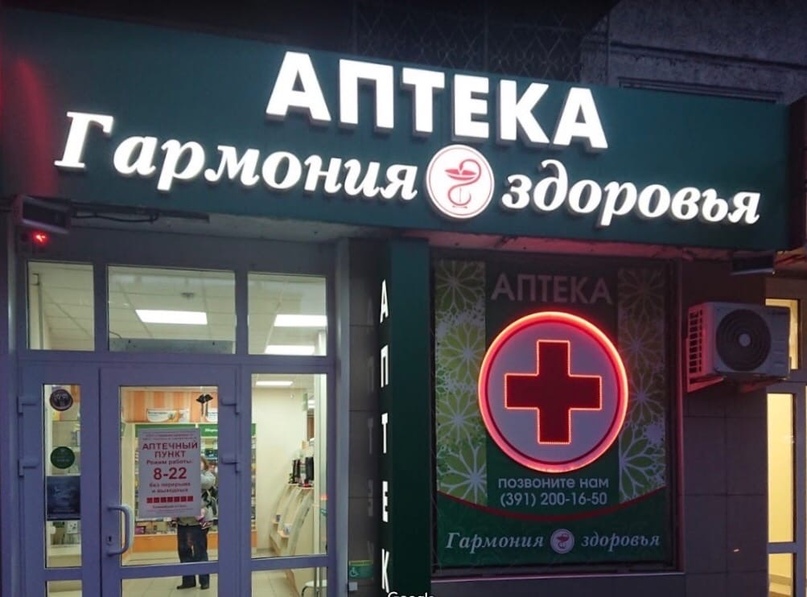 Напротив аптеки находится автобусная остановка а рядом присутствуют парковочные места.Вход в аптеку оборудован:-ковриками для очистки обуви от грязи и устранения скольжения подошвы обуви;-на двери аптеки присутствует информация о режиме работы, а также напоминание «курить запрещено»;-над входом в аптеку установлен козырёк, для  защиты  от  дождей и других погодных явлений;-перед входом имеется урна для мусора;Минусами входа являются:-отсутствие пандусов для колясок-отсутствие перил для опоры-достаточно тесный вход3.Вывеска и наружная рекламаНа зелёном фоне, белыми буквами с подсветкой указана рекламная вывеска "Гармония здоровья", чуть ниже имеется плакат с номером аптеки. Вывеска имеет достаточно большой размер а также привлекает приятным свечением и сочетанием белого и зелёного цветов.На информационной табличке указан номер и адрес аптеки а также режим её работы. 4.Общее оформление торгового залаВ оформлении преобладают белый, зелёный и оранжевый цвета. Такое сочетание цветов достаточно приятно смотрится и соответствует часто используемым цветам медицинских заведений. Освещение в аптеке в основном искусственное но за счёт значительного остекления входа в дневное время свет в основном естественный, что так же позволяет сэкономить на электричестве и использовать только естественное освещение. Температура в помещении регулируется с помощью кондиционеров, температура всегда комфортная и подходящая для хранения ЛС. Музыка отсутствует, запах в помещении приемлемый. Из декораций в помещении можно отметить живые растения, часы а также информационные стенды. Места для отдыха отсутствуют из за малого пространства, но в торговом зале присутствует столик с тонометром для срочного измерения давления пожилым пациентам или сердечникам. 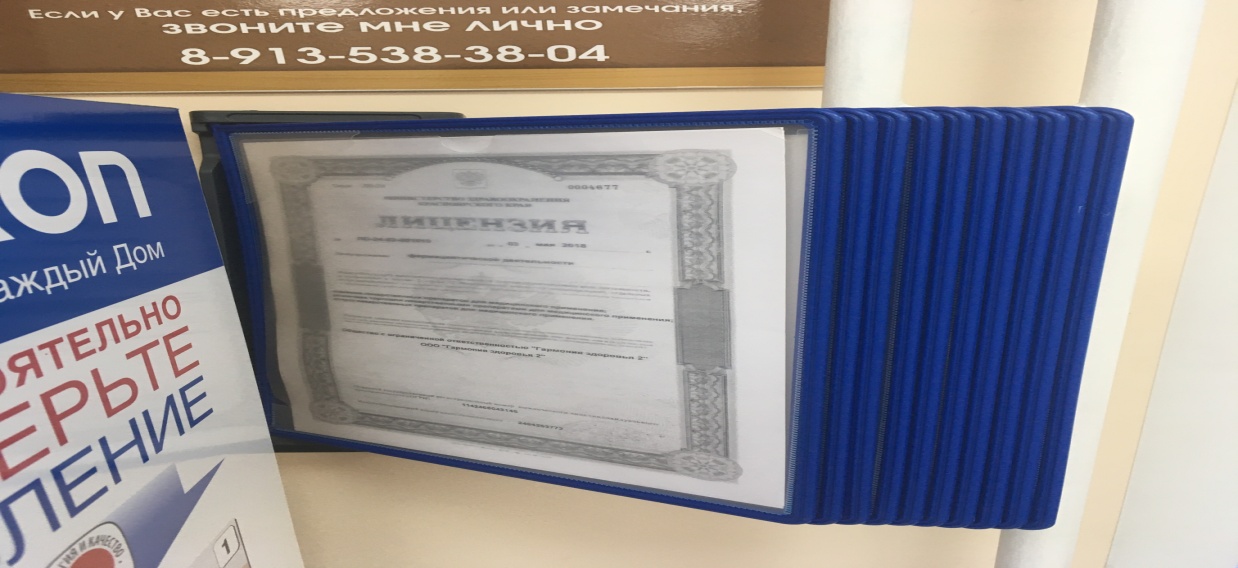 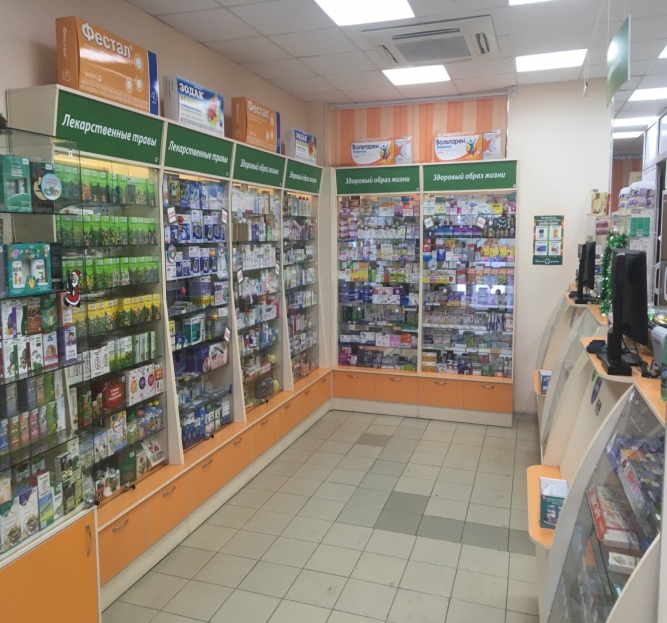 5.Организация торгового пространства.  Тип выкладки товара в торговом зале - закрытый, тип торгового оборудования - классический прилавок, витрины закрытого типа. Пристенные, стеклянные витрины расположены возле входа и у кассы. Товар на витрине расположен горизонтально,  для удобства зрительного восприятия ассортимента.Площадь торгового оборудования: 1. Кассовый модуль  (1,25 м х0,50м) х 1 шт = 0,6252. Витрина (пристенная) закрытого типа (1,30 м х 0,90)  х 8 шт = 9,363. Витрина закрытого типа (0,80 м х 0,55 м ) х 3 шт = 1,324. Столик (0,60 м х 0,40)  х 1 шт = 0,24 Установочная площадь:0,625+9,36+1,32+0,24=11,545Из расчётов можно сделать вывод о том что в помещении не так много оборудования и сидячих мест, а также сама площадь помещения не такая большая. Это говорит о том что большое количество человек а также отсутствие сидячих мест будут создавать дискомфорт.6.Товарная выкладка  Товарная выкладка лекарственных препаратов осуществляется по фармакологическим группам , биологически активные добавки и диетическое питание по способу применения и потребительскому спросу. Фитотерапия, детское питание, медицинская техника и лечебная косметика также распределяется по частоте потребительского спроса.7. Реклама в аптеке.  Рекламной информацией которая размещена в аптеке являются различные продаваемые там товары а также небольшие купоны. Также в аптеке на стендах находятся плакаты, и лежат буклеты для посетителей. Кроме того в торговом зале имеется телевизор, на котором иногда можно узнать информацию о том или ином товаре.8.Заключение. Из проведённой маркетинговой характеристики Аптеки "Гармония здоровья" на ул.Железнодорожников 14 можно сделать вывод: аптека не соответствует всем требованиям современного маркетинга, и является классической аптекой. Для устранения проблем данной аптеке стоит либо расширить свою площадь либо переехать в более просторный зал где к тому же будет меньше конкуренции, в дальнейшем, при выполнении этих условий, она сможет полностью соответствовать требованиям современного маркетинга а также за счёт нового пространства и меньшей конкуренции расширить свой ассортимент и количество потребителей.9. Предложения по улучшению работы.Аптеке стоит установить пандус с кнопкой вызова для удобства посещения её инвалидов, людей с ограниченными возможностями и женщин с колясками. Попробовать за счёт имеющегося пространства установить сидячие места а также попробовать расширить торговую площадь для увеличения количества реализуемого товара. Лучшим решением будет перенести аптеку в более удобное место с меньшей конкуренцией и большим пространством.ОТЧЕТ ПО ПРОИЗВОДСТВЕННОЙ   ПРАКТИКЕМальцева Максима ВладимировичаГруппа 204 Специальность  33.02.01 ФармацияПроходившего производственную практику «Отпуск лекарственных препаратов и товаров аптечного ассортимента» с 11.05.20 по 13.06.20 гНа базе_________________________________________________________Города/района___________________________________________________За время прохождения мною выполнены следующие объемы работ:Цифровой отчетСтудент___________        _______________ (подпись)               (ФИО)Общий/непосредственный руководитель практики ___________        _______________                                                                     (подпись)               (ФИО)«____» _______________ 20 ___ г. М.п.№Наименование разделов и тем практикиНаименование разделов и тем практикиВсего часовВсего дней122341.Организация работы  аптеки по приему и хранению товаров аптечного ассортимента. Документы, подтверждающие качество.Организация работы  аптеки по приему и хранению товаров аптечного ассортимента. Документы, подтверждающие качество.3052.Лекарственные средства. Анализ ассортимента. Хранение. Реализация.Лекарственные средства. Анализ ассортимента. Хранение. Реализация.1833.Гомеопатические лекарственные препараты. Анализ ассортимента. Хранение. Реализация.Гомеопатические лекарственные препараты. Анализ ассортимента. Хранение. Реализация.614.Медицинские изделия. Анализ ассортимента. Хранение. Реализация.Медицинские изделия. Анализ ассортимента. Хранение. Реализация.1835.Медицинские приборы, аппараты, инструменты. Анализ ассортимента. Хранение. Реализация.Медицинские приборы, аппараты, инструменты. Анализ ассортимента. Хранение. Реализация.1836.Биологически-активные добавки. Анализ ассортимента. Хранение. Реализация.Биологически-активные добавки. Анализ ассортимента. Хранение. Реализация.1227.Минеральные воды. Анализ ассортимента. Хранение. Реализация.Минеральные воды. Анализ ассортимента. Хранение. Реализация.618.Парфюмерно-косметические товары. Анализ  ассортимента.Хранение. Реализация.Парфюмерно-косметические товары. Анализ  ассортимента.Хранение. Реализация.619.Диетическое питание, питание  детей до 3х лет.Диетическое питание, питание  детей до 3х лет.6110.Маркетинговая характеристика аптеки.Маркетинговая характеристика аптеки.18311.Торговое оборудование аптеки.Торговое оборудование аптеки.6112.Планировка торгового зала аптеки.Планировка торгового зала аптеки.12213.Витрины. Типы витрин. Оформление витрин.Витрины. Типы витрин. Оформление витрин.12214.Реклама в аптеке.Реклама в аптеке.6115.Маркетинговые исследования товаров аптечного ассортимента.Маркетинговые исследования товаров аптечного ассортимента.61ИТОГОИТОГО18030Вид промежуточной аттестацииВид промежуточной аттестациидифференцированный зачетДатаВремя началаработы Время окончания работыНаименование работы Оценка/Подпись руководителя29.05.20-02.06.209:0015:00Организация работы  аптеки по приему и хранению товаров аптечного ассортимента. Документы, подтверждающие качество.03.06.20-05.06.209:0015:00Лекарственные средства. Анализ ассортимента. Хранение. Реализация.06.06.209:0015:00Гомеопатические лекарственные препараты. Анализ ассортимента. Хранение. Реализация.07.06.20-09.06.209:0015:00Медицинские изделия. Анализ ассортимента. Хранение. Реализация.10.06.20-12.06.209:0015:00Медицинские приборы, аппараты, инструменты. Анализ ассортимента. Хранение. Реализация.13.06.20-14.06.209:0015:00Биологически-активные добавки. Анализ ассортимента. Хранение. Реализация.15.06.209:0015:00Минеральные воды. Анализ ассортимента. Хранение. Реализация.16.06.209:0015:00Парфюмерно-косметические товары. Анализ  ассортимента.Хранение. Реализация.17.06.209:0015:00Диетическое питание, питание  детей до 3х лет.18.06.20-20.06.209:0015:00Маркетинговая характеристика аптеки.21.06.209:0015:00Торговое оборудование аптеки.22.06.20-23.06.209:0015:00Планировка торгового зала аптеки.24.06.20-25.06.209:0015:00Витрины. Типы витрин. Оформление витрин.26.06.209:0015:00Реклама в аптеке.27.06.209:0015:00Маркетинговые исследования товаров аптечного ассортимента.№Виды работКоличество1Анализ ассортимента лекарственных препаратов252Анализ ассортимента изделий медицинского назначения203Анализ ассортимента медицинских  приборов и аппаратов54Анализ ассортимента гомеопатических лекарственных средств55Анализ ассортимента биологически-активных добавок56Анализ ассортимента минеральных вод57.Анализ ассортимента парфюмерно-косметической продукции58.Анализ ассортимента диетического питания 10